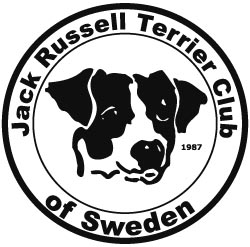 JRTC of Sweden Utställning Lördagen den 2/10-21Söndag den 3/10-21 Utställningen startar kl.10.00 vid många anmälningar kan tiderna ändras.Insläppet: öppnar kl 09.30-10.00 för alla hundar.Plats: Ljunglyckevägen 61, 277 45 Sankt OlofOm vädret tillåter håller vi till utomhus annars inomhus.(OBS! alla hundar måste vara väl rastade innan de går i hallen)Domare:Lördag: Seb MauGe, Germany         Söndag: : Petra Hagemeier, Germany Utställningsavgifter per dag:För medlemmar:Valp, Unghund & Övriga klasser 200:-Anmälan på plats 250:-Icke Medlemmar:Valp, Unghund & Övriga klasser 250:-Anmälan på plats 300:-Barn med hund & Juniorhandling 50:-Working, Tracking, senior, consulation och uppfödare 50:- om man har deltagit i öppen klass.Sista anm dag 2020-09-25 till britta@jrtc.seBg 233-7970 JRTC of SwedenFör mer info till: Britta Trofast utställningsansvarig 073-815 36 40Klubbshop, lotteri och lättare förtäring kommer att finnas.  Hjärtligt Välkomna !